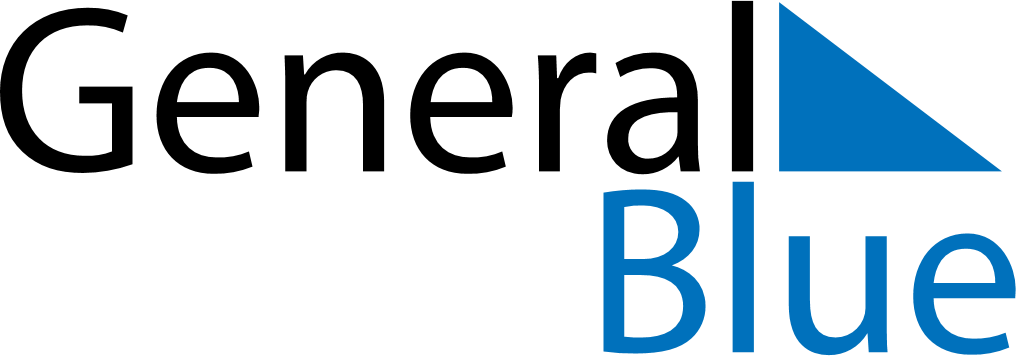 Weekly CalendarOctober 27, 2024 - November 2, 2024Weekly CalendarOctober 27, 2024 - November 2, 2024Weekly CalendarOctober 27, 2024 - November 2, 2024Weekly CalendarOctober 27, 2024 - November 2, 2024Weekly CalendarOctober 27, 2024 - November 2, 2024Weekly CalendarOctober 27, 2024 - November 2, 2024SUNDAYOct 27MONDAYOct 28MONDAYOct 28TUESDAYOct 29WEDNESDAYOct 30THURSDAYOct 31FRIDAYNov 01SATURDAYNov 02